ИНФОРМАЦИЯо работе администрации Спешневскогосельского поселения с обращениями граждан и об организацииличного приёма за 2 квартал  2022 год  в сравнении со 2 кварталом 2021 года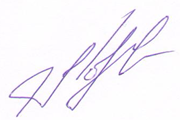 Глава администрации                                                                             С. В. Лемягов202220211. Всего поступило писем2-    в том числе:--    через вышестоящие организации--    от заявителей2-    повторных--2. Всего рассмотрено писем2-    в том числе:--    работниками аппарата (всего)2-    с выездом на место--    факты подтвердились--    решено положительно2-    рассмотрено с обещанием решить    положительно--    рассмотрено писем с нарушением    срока--3. Принято посетителей на личном приеме    (всего)118    удовлетворено устных просьб1184. Всего обсуждено на совещаниях    вопросов, связанных с рассмотрением    письменных и устных обращений граждан--5. Проведено сходов граждан и Дней    открытого письма1096. Проведено выездных приёмов в сельской    администрации руководителями района2 2     Принято граждан526    Решено положительно вопросов212